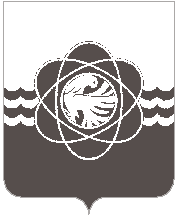 П О С Т А Н О В Л Е Н И Еот 26.06.2024 № 643В связи с кадровыми изменениями Администрация муниципального образования «город Десногорск» Смоленской области постановляет: Внести в постановление Администрации муниципального образования «город Десногорск» Смоленской области от 16.10.2017 № 1016 «Об утверждении состава Межведомственной комиссии при Администрации муниципального образования «город Десногорск» Смоленской области по вопросам увеличения поступлений налоговых и неналоговых доходов в бюджеты Смоленской области и муниципального образования» (в ред.               от 19.10.2018 № 882, от 19.04.2019 № 421, от 26.08.2022 № 608, от 04.07.2023         № 636, от 17.10.2023 № 993, от 09.11.2023 № 1074, от 28.11.2023 № 1148, от 23.04.2024 № 421) следующее изменение: – состав Межведомственной комиссии при Администрации муниципального образования «город Десногорск» Смоленской области по вопросам увеличения поступлений налоговых и неналоговых доходов в бюджеты Смоленской области и муниципального образования изложить в новой редакции (приложение).2. Отделу информационных технологий и связи с общественностью       (Е.С. Любименко) разместить настоящее постановление на официальном сайте Администрации муниципального образования «город Десногорск» Смоленской области в  информационно-телекоммуникационной сети «Интернет».Контроль исполнения настоящего постановления возложить на заместителя Главы муниципального образования Н.Н. Александрову.Глава муниципального образования«город Десногорск» Смоленской области                                        А.А. ТерлецкийО внесении изменения в постановление Администрации муниципального образования «город Десногорск» Смоленской области от 16.10.2017                 № 1016 «Об утверждении состава Межведомственной комиссии при Администрации муниципального образования «город Десногорск» Смоленской области по вопросам увеличения поступлений налоговых и неналоговых доходов в бюджеты Смоленской области и муниципального образования» 